Home games in Bold	         **=Scrimmage	       *=District 16AA Game               (S)=Senior Night

DateOpponentLocationTimeFebruary 6Arlington Newman**Cedar Hill4:00pmFebruary 13Valley Mills**Milford4:30pmFebruary 17Blooming Grove**Blooming Grove5:00pmFebruary 21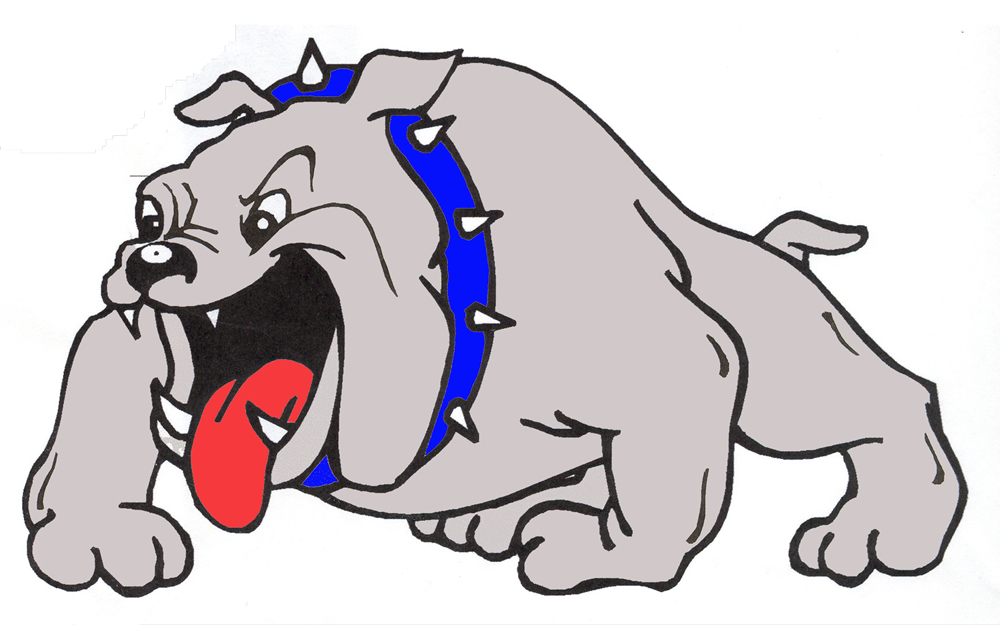 HicoHico4:30pmFebruary 24RieselRiesel6:00pmFebruary 28ByeMarch 2-4Avalon/Blooming Grove TournamentAvalon/Blooming GroveTBDMarch 7Abbott*Milford4:30pmMarch 10SnookMilford4:30pmMarch 14Italy*Italy4:30pmMarch 17Avalon*Avalon4:30pmMarch 21Itasca*Milford4:30pmMarch 24Blum*Blum4:30pmMarch 28Frost*Milford4:30pmMarch 31Covington*Covington4:30pmApril 4Abbott*Abbott4:30pmApril 7Italy*Milford4:30pmApril 11Avalon*Milford4:30pmApril 13Itasca*Itasca4:30pmApril 18Blum*Milford4:30pmApril 21Frost*Frost4:30pmApril 25Covington*Milford (S)4:30pmHead Coach:Chris MooreAssistant Coach:Rolando VegaAthletic Director:Otis CarterSuperintendent:Don Clingenpeel